		Agenda #21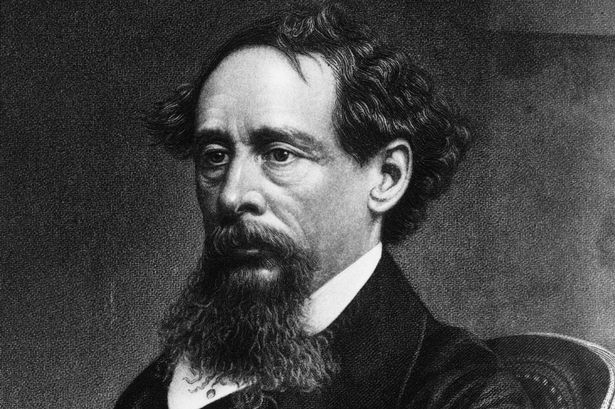 May 4th to May 14th        
Humanities (2) Mr. HaflinA look ahead: Finishing Essay #13Book 2 QuizFinish Reading AToTCIn-Class Essay #14Lord of the FliesBlock ABlock FFridayMay 4Day 1Star Wars DayI Remember Mama—7:30 ClassworkReview Book 1 Quiz ReflectingReview HW #5HW #6 due: ReviewPick Up “America the Beautiful” Essay #13Reading Chapters 7-8Homework  Start coming up with ideas for your passport (working in-class Monday)Finish reading Chapters 7-8 for Monday (reading check)ClassworkHW #6 due ReviewClass Read Chapters 7-8Reading Check: Book 2, Chapters 1-8 ReviewAssign “America the Beautiful” Essay #13Working on PassportHomework  Please finish the passport for WednesdayPlease finish reading Chapters 9-10 for TuesdayMondayMay 7Day 2ClassworkReading Check on Chapters 7-8/ReviewWorking on Passport portionStart Reading Chapters 9-10Homework  Please finish the Passport for WednesdayPlease finish reading Chapters 9-10 (HW #7) for tomorrowNo Class Today Same Homework as Day 1TuesdayMay 8Day 3ClassworkHW #7 due: ReviewMotifs and Themes Review SheetStart reading Chapters 11-12Homework  Please finish reading Chapters 11-14 and answer the SG questions (HW #8) due tomorrowPlease finish the Passport for tomorrowClassworkHW #7 due: ReviewMotifs and Themes Review SheetStart reading Chapters 11-12Homework  Please finish reading Chapters 11-14 and answer the SG questions (HW #8) due tomorrow Please finish the Passport for tomorrowWednesdayMay 9Day 4ClassworkPassport due: CollectHW #8 due: ReviewReview format and requirements for the letter of sponsorship/condemnationIndividual Work on Essay #13: BrainstormingReading Chapters 15-16 Homework  Please finish reading Chapters 15-16 (HW #9) and answer the SG questions due tomorrowPlease write either your introduction to the Letter or DP #1 for tomorrow. NO PRINT.ClassworkPassport due: CollectHW #8 due: ReviewReview format and requirements for the letter of sponsorship/condemnationIndividual Work on Essay #13: BrainstormingReading Chapters 15-16 Homework  Please finish reading Chapters 15-16 (HW #9) and answer the SG questions due tomorrowPlease write either your introduction to the Letter or DP #1 for tomorrow. NO PRINT.ThursdayMay 10Day 5ClassworkHW #9 due: ReviewReviewing Format/Requirements for letter of sponsorship/condemnationIndividual Work on Essay #13Reading Chapters 17-19Homework  Please finish reading Chapters 17-19 and answer the SG questions (HW #10) due tomorrowDP #1 or introduction due tomorrow (whichever you didn’t complete already). PRINT.ClassworkHW #9 due: ReviewReviewing Format/Requirements for letter of sponsorship/condemnationIndividual Work on Essay #13Reading Chapters 17-19Homework  Please finish reading Chapters 17-19 and answer the SG questions (HW #10) due tomorrowDP #1 or introduction due tomorrow (whichever you didn’t complete already). PRINT.FridayMay 11Day 6Midterm Grades!ClassworkHW #10 due: ReviewDiscussion: What do the characters know about one another?Peer Editing Introduction and DP #1: Focusing on Tone and RequirementsReading Chapter 20 in ClassHomework  Please edit Intro and DP #1, compose DP #2 for Tuesday (no print)Please finish Reading Book 2, Chapters 20-24 and complete SG questions for Wednesday (HW #11)ClassworkHW #10 due: ReviewDiscussion: What do the characters know about one another?Peer Editing Introduction and DP #1: Focusing on Tone and RequirementsReading Chapter 20 in ClassHomework  Please edit Intro and DP #1, compose DP #2 for Monday (no print)Please finish Reading Book 2, Chapters 20-24 and complete SG questions for Tuesday (HW #11)Monday May 14Day 7No Class Today Same HW as Day 6ClassworkDP #2 due: review and questionsStart composing conclusionIndividual Work on conclusion and ReadingHomework  Please finish Reading Book 2, Chapters 20-24 and complete SG questions for tomorrow (HW #11)Please compose your conclusion for tomorrow. PRINT